Antragstellende HochschuleName der Hochschule:				     
Kontaktdaten der/des Ansprechperson:		     Art der MaßnahmeStudierendenaufenthalt	in Baden-Württemberg	in IsraelForschungsaufenthalt		in Baden-Württemberg	in IsraelPraktikum			in Baden-Württemberg	in IsraelVeranstaltung		in Baden-Württemberg	in IsraelStudienreise			nach Baden-Württemberg	nach IsraelTeachers for the FutureAngaben zur Maßnahme inkl. Förderzeitraum Bei Studierenden- und Forschungsaufenthalten sowie Praktika:Bei allen anderen Maßnahmen:Beantragte MittelBei Studierenden- und Forschungsaufenthalten sowie Praktika:Bei allen anderen Maßnahmen:		_________ €AnlagenMotivationsschreiben,Lebenslauf,Leistungsübersicht,Immatrikulationsbescheinigung,Zulassungsbescheid,Praktikumsbescheinigung,Veranstaltungsbeschreibung,Kosten- und Finanzierungsplan,Sonstiges ________________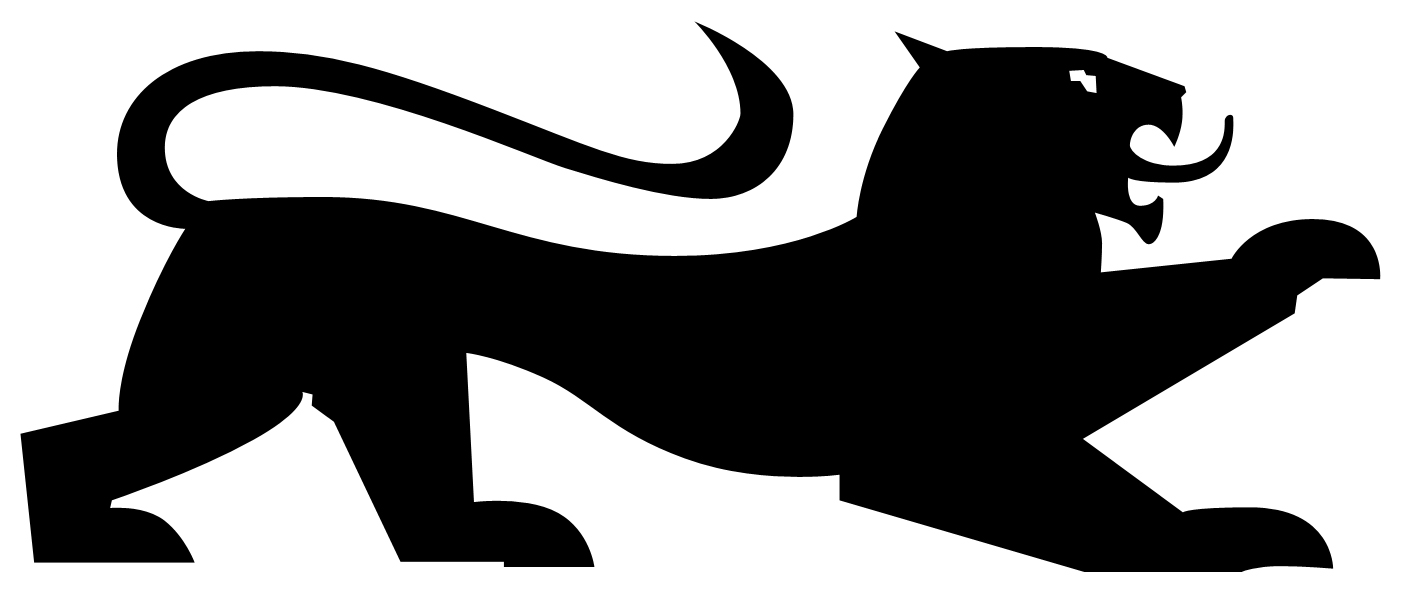 Landtagsstipendienprogramm für Studierende, Nachwuchswissenschaftler/-innen und Praktikant/-innen aus Baden-Württemberg und IsraelAusschreibung für das Förderjahr 2022 Bewerbungsformular (Bitte füllen Sie je Maßnahme ein Formular aus.)Name des Studierenden / ForschendenAngabe BA / MAAufnehmende EinrichtungAufenthaltszeitraum TT/MM/JJJJ – TT/MM/JJJJMaßnahmeDurchführungszeitraum TT/MM/JJJJ – TT/MM/JJJJBedarf 2022 (Betrag x Monate = Summe)ggf. Bedarf 2023 (Betrag x Monate = Summe)